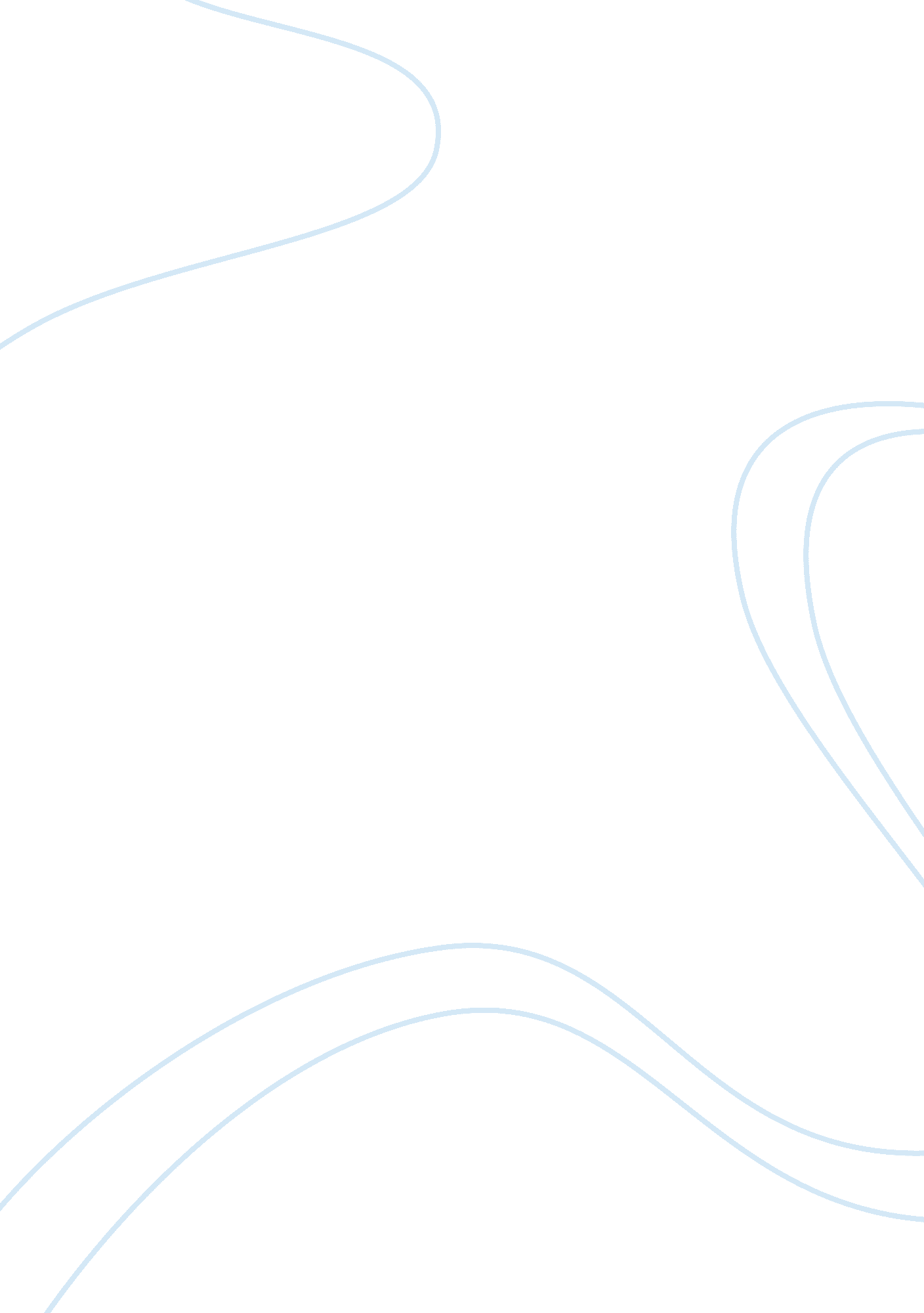 The role of play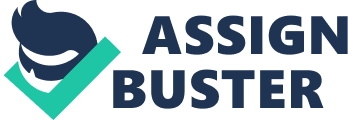 The Role of Play al Affiliation) The Role of Play Play has been viewed as significant since Plato’s time, except throughout the industrial revolution, along with the colonial era since it was seen as frivolous time wastage. Play cannot be simply defined given that the borders that exist amid play, exploration, in addition to work are not clearly distinguished at all times. However, various emblematic play features have the capacity to distinguish amongst these. Play plays a central function within a variety of philosophies, which relay to early infantile development. The surplus energy hypothesis articulates that kids release their extra energy via play. The relaxation hypothesis points out that play is a means of recuperating from tiredness and hard labor, while the practice hypothesis pronounces play as a fundamental activity (Isbell & Raines, 2013). 
Within modern suppositions of psychoanalytic movement, theorists concentrated on emotional development characteristics whereby pleasure is accomplished through fulfillment of wishes within play. These individuals believed that kids came up with cooperative affiliations and gain reciprocated trust. The constructivist hypothesis views play as a means by which kids learn to comprehend experiences. The sociocultural theory looks into the sociocultural and chronological forces, which impacts the kid’s cognitive development. Cognitive adaptation theorists believe that play is a means to promote cognitive adaptation (Isbell & Raines, 2013). Hypothesis of mind articulates that pretend play utilizes mental demonstration, and role-play as a means of comprehending others. 
Experience and prospects throughout play are indispensible to neural pathways and learning development since play offers the framework for experiences. Play is important because it is the principal vehicle for the development of conceptions and solving of predicaments. Within curriculums, play aids in learning, societal, motor skill, emotional, scholarly, and language development. The modern conception of playfulness concentrates on the internal disposition of being playful. Kids go through sensory exploration, egocentric speculation, and individual experimentation to gain playfulness and resourcefulness (Isbell & Raines, 2013). 
Societal play takes in kids’ capacity to interrelate with peers. Socio-dramatic play takes account of at least 2 kids who interrelate verbally and collaborate within their activity, regulating their functions in rejoinder to other kids. The play environ is quite multifaceted and is made up of physical, as well as societal elements. Kids require uninterrupted time and spacious space for play. Play materials need to be chosen and rotated so that apposite activity can take place (Isbell & Raines, 2013). Learning centers offer a magnificent match for dynamic young novices and a receptive environ. Kids are drawn by items that enrich play such as sand, water, cleanup tools, and extensions. Literacy is able to be developed via play within lower principal programs of education. 
The educator plays the function of planner, assessor, model, mediator, and a resource in play. Play is fundamental to culture and passing over family units’ birthright. Play does not discriminate; therefore, it takes in kids with special requirements also in all-encompassing classrooms. Outdoor play can be organized for theme plays, as well as dramatizations. Individuals known as paraprofessionals every so often serve as aides within early infantile classrooms since they help recognize kids’ activities, which determine learning in recognizing play behaviors (Isbell & Raines, 2013). Parents should be assisted in comprehending how they can foster diverse chances for kids to play. Teachers are supposed to establish how play offers learning prospects. 
I have gained new information from this chapter, for instance, for optimum brain growth, kids are required to be immersed within real-life, pro-active, meaningful activities. In my opinion, the writers put a lot of work into the research and writing of this chapter with various readers in mind to put across that play has an important role to play in the development of kids. The manner within which they made their points of view known was very clear and broadly explained. Also, they made good arguments from different authors within the text making sure they utilized simple words that all types of readers would comprehend (Isbell & Raines, 2013). In short, I believe that the chapter of ‘ The Role of Play” was written and laid out in an exceptional manner. 
Reference 
Isbell, R. T., & Raines, S. C. (2013). Creativity and the arts with young children. 